CARTE D'IDENTITÉ SUR MOI“ Salut “• Je M’appelle   • j'ai seize ans• Je suis koweïtienne• Je suis étudiant au lycée•Je parle un peu français 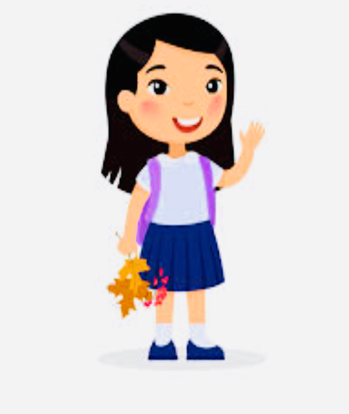 • j’ai deux fréres et deux sœurs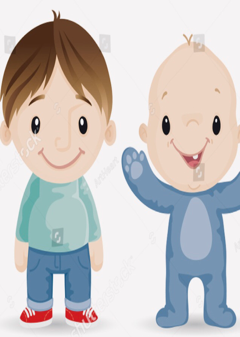 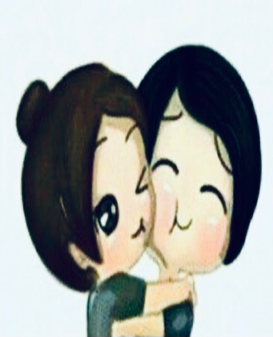 • c’est ma nourriture préféréela pizza 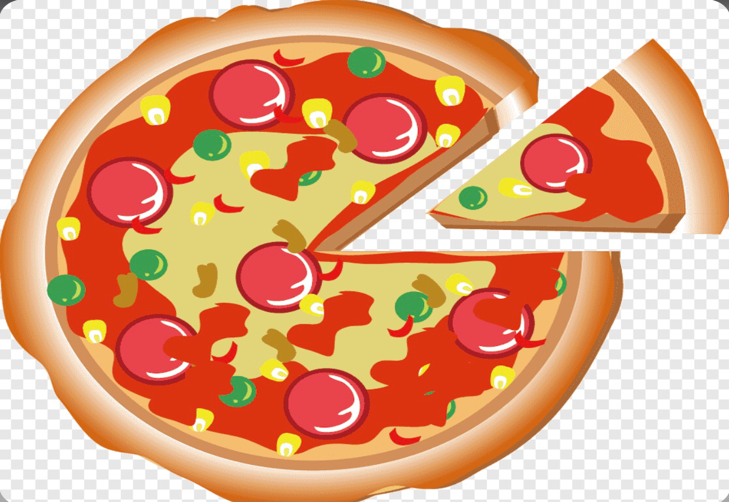 Et ma boisson préférée est le café français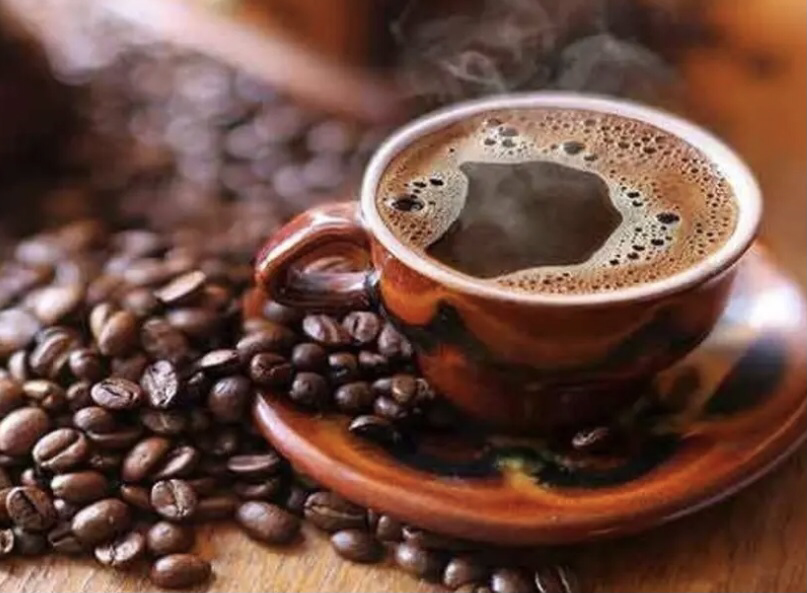 merci “ Au revoir "عمل الطالبة:رهف  الرشيدي،صف ١١ادبي اول